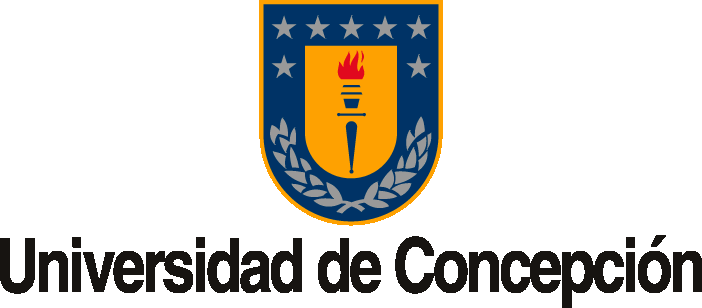 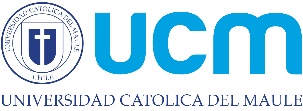 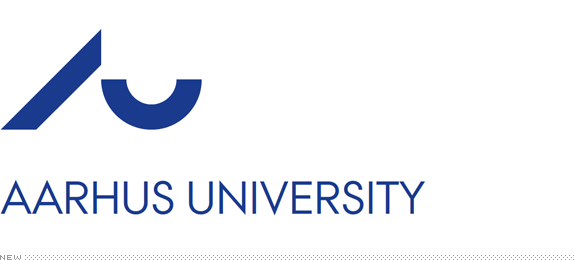 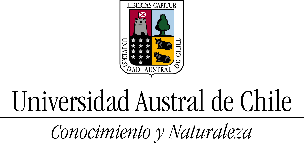 PROGRAMA SEMINARIO INTERNACIONALInfraestructura verde para el desarrollo sostenible de entornos urbanos y ruralesCentro de Humedales Río Cruces, Sector Cabo Blanco sin número, Valdivia-Chile Martes 14 de enero de 2020Auspicia: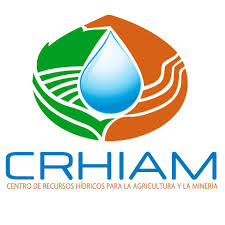 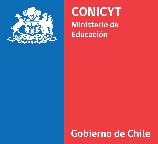 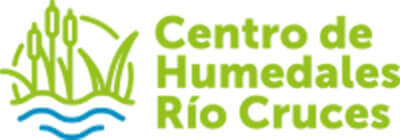 Proyecto MEC 80170068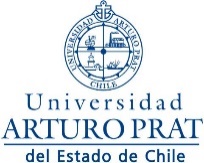 Patrocina: 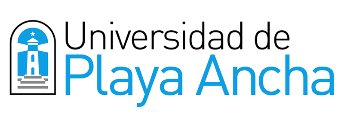 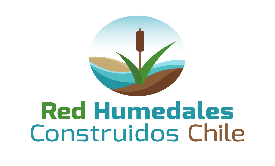 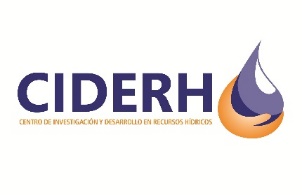 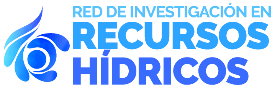 09:30 – 10:00Inscripción 10:00 – 10:15Saludos de autoridades10:15 – 10:45Humedales y su rol en la mantención de la calidad y cantidad de aguaDr. Ignacio Rodríguez, Centro de Humedales Rio Cruces (CEHUM), Universidad Austral de Chile (Chile)10:45 – 11:15Proyecto FONDECYT 11180672 – Tratamiento de aguas residuales por humedales construidos y aprovechamiento de recursos durante el tratamientoDr. Ismael Leonardo Vera Puerto, Facultad de Ciencias de la Ingeniería, Universidad Católica del Maule (Chile).11:15 – 11:30Receso11:30 – 12:00  Generación de energía eléctrica desde aguas servidas mediante la integración de una celda de combustible microbiana en humedales construidosDra. Thais González, Grupo de Ingeniería y Biotecnología Ambiental GIBA-UDEC, Universidad de Concepción, Centro de Recursos Hídricos para la Agricultura y la Minería (CRHIAM) (Chile)12:00 – 12:45Aplicación de soluciones basadas en la naturaleza como alternativa para el tratamiento de aguas residuales en zonas rurales: la experiencia en Dinamarca.Dr. Carlos Arias, Departamento de Biociencias, Universidad de Aarhus (Dinamarca).12:45 – 13:30Mesa Redonda, discusión finalModera:  Gianfranco Moris - CAREP (Chile)Contacto y consultas: Centro de Humedales Río Cruces / ignacio.rodriguez@uach.cl / +56 63 246 2428Contacto y consultas: Centro de Humedales Río Cruces / ignacio.rodriguez@uach.cl / +56 63 246 2428